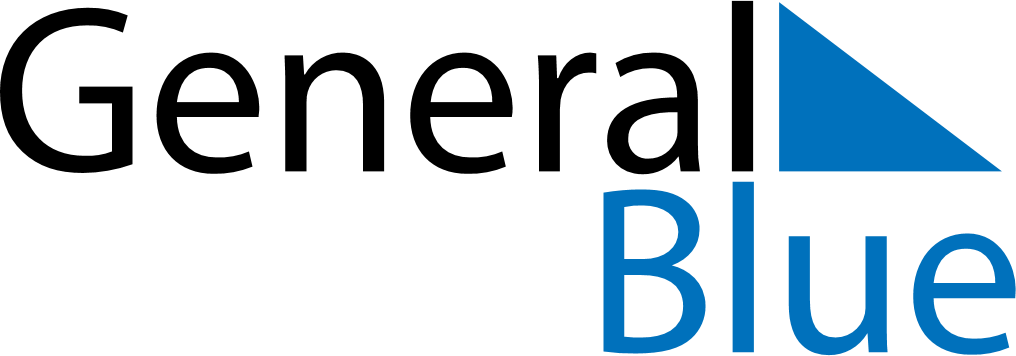 May 2027May 2027May 2027May 2027MartiniqueMartiniqueMartiniqueSundayMondayTuesdayWednesdayThursdayFridayFridaySaturday1Labour Day23456778Ascension DayVictory Day9101112131414151617181920212122PentecostWhit MondayAbolition of Slavery23242526272828293031Mother’s Day